AKADEMIA NAUK STOSOWANYCH 
IM. KSIĘCIA MIESZKA I W POZNANIU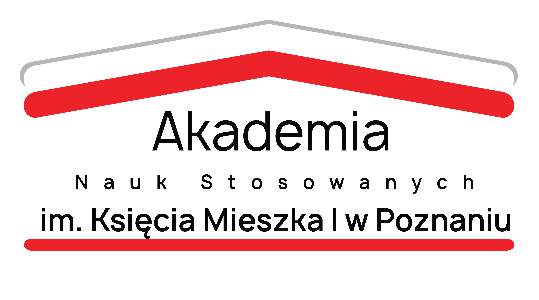 Opis działań na rzecz doskonalenia programu studiów oraz zapewnienia jakości kształceniaobowiązujący w Akademii Nauk Stosowanychim. Księcia Mieszka I  w PoznaniuZapewnienie wysokiej jakości kształcenia w Akademii Nauk Stosowanych im. Księcia Mieszka I w Poznaniu (dalej: ANSM) jest celem realizowanym systemowo na poziomie uczelnianym i wydziałowym poprzez funkcjonowanie wewnętrznego systemu zapewnienia i oceny jakości kształcenia.Nadrzędnymi celami wewnętrznego systemu zapewnienia i oceny jakości kształcenia są:realizowanie procesu kształcenia zgodnego z ustawą z dnia 20 lipca 2018 r. – Prawo o szkolnictwie wyższym i nauce (tj. Dz. U. z  2022 r. poz. 574, z późn. zm.), ustawą z dnia 22 grudnia 2015 r. o Zintegrowanym Systemie Kwalifikacji (tj. Dz. U. z 2018 r. poz. 2153, z późn. zm.), rozporządzeniem Ministra Nauki i Szkolnictwa Wyższego z dnia 27 września 2018 r. w sprawie studiów (tj. Dz. U. z 2021 r. poz. 661, z późn. zm.), w zw. z rozporządzeniem Ministra Nauki i Szkolnictwa Wyższego z dnia 14 listopada 2018 r. w sprawie charakterystyk drugiego stopnia efektów uczenia się dla kwalifikacji na poziomach 6-8 Polskiej Ramy Kwalifikacji (Dz. U. z 2018 r. poz. 2218);stałe zatwierdzanie, monitoring oraz okresowe przeglądanie programów studiów oraz harmonogramów realizacji programów studiów wraz z efektami uczenia się;stałe ocenianie studentów;zapewnianie wysokiej jakości kadry dydaktycznej;zapewnianie zasobów do nauki i środków wsparcia dla studentów;publikowanie informacji dotyczących oferty edukacyjnej i procesu kształcenia.	Ww. cele są realizowane poprzez następujące działania:przekazywanie studiującym wiedzy opartej na aktualnym stanie nauki oraz najnowszych kierunkach jej rozwoju, w dziedzinach i dyscyplinach badań prowadzonych przez uczelnię; stałe doskonalenie oferty edukacyjnej, dostosowanej do oczekiwań studentów oraz aktualnych tendencji na rynku pracy; stałe doskonalenie stosowanych metod dydaktycznych w celu poprawy efektów uczenia się; kształcenie i promowanie kadr naukowych; angażowanie przedstawicieli studentów do współuczestniczenia w doskonaleniu procesów kształcenia i obsługi administracyjnej; budowanie i szerzenie kultury jakości wśród studentów i pracowników uczelni;budowanie systemu gromadzenia i analizowania informacji pozyskiwanych od interesariuszy wewnętrznych i zewnętrznych. 	Celem nadrzędnym wewnętrznego systemu zapewnienia i oceny jakości kształcenia jest podniesienie skuteczności działań podejmowanych w związku z realizacją misji, strategii i polityki jakości uczelni, ich ciągłe doskonalenie, a także zagwarantowanie realizacji ustawowych zadań w sposób gwarantujący powtarzalność cech jakościowych. 	Szczegółowe cele wewnętrznego systemu zapewnienia i oceny jakości kształcenia w ANSM są następujące: zapewnienie profesjonalizmu w zakresie realizowanych zadań związanych z kształceniem; zapewnienie zasobów umożliwiających realizację procesów kształcenia na wysokim poziomie; ciągłe doskonalenie i rozwój systemu zarządzania jakością (w tym funkcjonujących procedur) oraz doskonalenie kanałów komunikacyjnych i współpracy z interesariuszami wewnętrznymi i zewnętrznymi ANSM).  Działania związane z upowszechnianiem i promocją projakościowej polityki uczelni 
w zakresie kształcenia obejmują takie inicjatywy, jak:szeroki wachlarz kierunków studiów, kursów i szkoleń; wdrażanie programu przygotowującego przyszłych maturzystów zainteresowanych problematyką oferowaną przez uczelnię do studiowania w uczelni; publikacje książkowe i monograficzne wydawane przez Wydawnictwo ANSM;organizacja krajowych i międzynarodowych konferencji; cotygodniowe dyżury rektorskie; cotygodniowe dyżury dziekańskie;pełnienie ciągłego dyżuru telefonicznego w celu bieżącego rozwiązywania ewentualnych nieprawidłowości zgłaszanych przez studentów lub wykładowców, dotyczących zajęć dydaktycznych na poziomie wydziałowym.System zapewnienia i doskonalenia jakości kształcenia w ANSM budowany jest z poszanowaniem autonomii i specyfiki jednostek uczelni w oparciu o dobre doświadczenia w zapewnianiu jakości kształcenia w przekonaniu, że wysoką jakość umacniają: ocena własna, dialog, współpraca, wspieranie i upowszechnianie najlepszych rozwiązań. Podnoszeniu jakości kształcenia w ANSM służą systematyczne badania warunków kształcenia oraz rekomendowanie działań wpływających na doskonalenie jakości kształcenia.System został opracowany we współpracy z interesariuszami wewnętrznymi i zewnętrznymi ANSM i jest dostosowany do specyfiki uczelni oraz ciągle doskonalony. System działa na dwupoziomowo, na poziomie uczelni jako całości i na poziomie jednostki organizacyjnej, jaką jest Wydział.Wewnętrzny system zapewniania i doskonalenia jakości kształcenia obejmuje w szczególności:priorytety, podział zadań, odpowiedzialność oraz zaangażowanie studentów 
i pozostałych członków wspólnoty uczelni w działalność ANSM;wypracowanie jak najlepszych sposobów oceny, promowania i wynagradzania za ponadprzeciętny wkład w funkcjonowanie całej instytucji;zatwierdzanie, monitorowanie oraz okresowy przegląd programów studiów oraz harmonogramów realizacji programów studiów, jak i założonych efektów uczenia się; proces ten ma charakter cykliczny z uwzględnieniem opinii zwrotnej studentów, absolwentów i pracodawców;ocenę postępów studenta, która ma miejsce na dwóch płaszczyznach:ocenianie diagnostyczne, formujące i podsumowujące,ocenianie w odniesieniu do efektów uczenia się, czyli w zakresie: wiedzy, umiejętności i kompetencji społecznych;zapewnianie i podnoszenie jakości kadry dydaktycznej, które uwzględnia właściwą rekrutację nauczycieli akademickich oraz ocenę pracy nauczycieli, która odbywa się na podstawie opinii studentów, przełożonych, kolegów;kontrolowanie i uzupełnianie zasobów nauki oraz środków wsparcia dla studentów na poziomie wystarczającym i odpowiednim dla programu studiów dla każdego z prowadzonych kierunków, włączając udoskonalenie wyposażenia w pomieszczeniach dydaktycznych, laboratoriach i pracowniach, dostępu do komputerów, czasopism i podręczników w bibliotece oraz doradztwo i wsparcie ze strony nauczycieli, jak i dostosowanie formy zajęć do uzyskania założonych efektów uczenia się;monitorowanie poziomu zadowolenia studentów i sytuację absolwentów na rynku pracy, w ten sposób weryfikując także osiągnięcie założonych efektów uczenia się;wyrównanie szans studentów do podnoszenia jakości nauczania, w tym równy dostęp do stypendiów (naukowych, socjalnych, sportowych) oraz do programów zewnątrzuczelnianych, jak np. udział w konferencjach i szkoleniach;regularne publikowanie informacji na temat oferowanych kierunków, a co za tym idzie programów studiów, harmonogramów realizacji programów studiów i efektów uczenia się, m.in. w Biuletynie Informacji Publicznej ANSM.Wewnętrzny system zapewnienia jakości kształcenia, funkcjonujący w ANSM
został wprowadzony w celu stałego podnoszenia jakości procesu kształcenia, pogłębiania współpracy krajowej i międzynarodowej w obszarze dydaktyki oraz umacniania pozycji uczelni w obszarze szkolnictwa wyższego i nauki. Nie są to pojedyncze, oderwane od siebie działania, ale zaplanowany ciąg wydarzeń, które mają ulepszać formułę przekazywania wiedzy i umiejętności studentom oraz współpracę z interesariuszami wewnętrznymi oraz zewnętrznymi. System stanowi zbiór powiązanych ze sobą i oddziaływujących na siebie elementów, dotyczących organizacji, nadzoru i doskonalenia procesu kształcenia w aspekcie spełniania potrzeb oraz oczekiwań interesariuszy. Założeniem systemu jest stała weryfikacja procesu dydaktyki na Wydziale ANSM i w uczelni oraz jego doskonalenie.Wewnętrzny system zapewniania jakości kształcenia uwzględnia specyfikę jednostek uczelni, stosowane dobre praktyki i doświadczenia w zapewnianiu jakości kształcenia, a także opinie interesariuszy wewnętrznych i zewnętrznych.Podnoszenie jakości, realizowane przy udziale wszystkich pracowników i studentów jest procesem ciągłym, obejmującym wszystkie etapy i formy kształcenia oraz dotyczy ogółu aspektów mających wpływ na jego właściwe przeprowadzanie. Dbałość o wysoką jakość procesu kształcenia studentów należy do obowiązków całej wspólnoty uczelni.Statut ANSM określa strukturę organizacyjną oraz ustrój uczelni, wskazując kompetencje i zadania organu kolegialnego Senatu i organów jednoosobowych, tj. Rektora i Dziekana Wydziału oraz ich wzajemne zależności. Na zarządzanie kierunkiem składają się działania wymienionych wyżej organów, jak również powoływanych przez nie Komisji (m.in. Wydziałowej Komisji ds. Zapewniania i Oceny Jakości Kształcenia, Rady Wydziału jako organu opiniodawczego Dziekana Wydziału w zakresie badawczo-dydaktycznym). Jest to struktura wewnętrznego systemu zapewniania jakości, z podziałem odpowiedzialności, działająca w oparciu o procedury umożliwiające zarządzanie kierunkiem i jakością kształcenia. Uczelniana Rada ds. Zapewniania i Oceny Jakości Kształcenia jest powoływana przez Senat ANSM, który zatwierdza jej skład. Szczegółowe zadania Uczelnianej Rady oraz Wydziałowych Komisji ds. Zapewnienia i Oceny Jakości Kształcenia reguluje Zarządzenie Rektora ANSM.Specyfika funkcjonowania poszczególnych Wydziałów wymaga dostosowania procedur i narzędzi stosowanych w ramach działań Wydziałowych Zespołów ds. Zapewniania i Oceny Jakości Kształcenia. Zasadnicze kierunki działań Zespołów Wydziałowych są wytyczane przez Radę Uczelnianą. Jej zadaniem jest koordynowanie wszystkich podejmowanych na rzecz jakości działań uczelni. Wyniki działań Komisji Wydziałowych, stają się podstawą analizy i szukania nowych rozwiązań usprawniających pracę Wydziału i uczelni. W ramach Wydziałowej Komisji ds. Zapewniania i Oceny Jakości Kształcenia działanie przebiega dwutorowo – z jednej strony są to środki podejmowane na rzecz zapewniania jakości kształcenia na kierunkach prowadzonych w ramach Wydziału, z drugiej natomiast – prowadzona jest ocena jakości kształcenia.	Proces zarządzania kierunkiem jest procesem złożonym, obejmującym działania poszczególnych Komisji, Rad Wydziałowych, których wyniki stanowią dla Dziekana Wydziału materiał do analizy, pozwalający na kontrolę funkcjonowania i podejmowanie decyzji usprawniających pracę Wydziału. 	Na podstawie przedstawianych Senatowi ANSM corocznych sprawozdań z dokonań Wydziału w danym roku akademickim, dokonywana jest ocena zarządzania kierunkiem. Sprawozdania, zgodnie z wytycznymi Rektora ANSM dotyczą:organizacji Wydziału;kształcenia (m. in. kierunków studiów, liczby studentów, programów studiów, harmonogramów realizacji programów studiów, infrastruktury dydaktycznej);kadry badawczo-dydaktycznej;działalności badawczej oraz innych ważnych osiągnięć i problemów Wydziału
w danym okresie sprawozdawczym. Wyniki analizy sprawozdań, przedstawianych Rektorowi ANSM przez Dziekanów poszczególnych Wydziałów, dyskutowane są podczas spotkań Uczelnianej Rady ds. Zapewnienia i Oceny Jakości Kształcenia i stanowią podstawy wytyczania planu działań na kolejny rok akademicki. Zgodnie z wytycznymi Rektora ANSM, wprowadzone zostały zasady weryfikacji efektów uczenia się. Określają one szczegółowo metody i zasady weryfikacji realizacji zakładanych efektów uczenia się w ramach zajęć wykładowych, ćwiczeniowych, praktyk, egzaminu dyplomowego. Działania ANSM w oparciu o osiągnięcia badawczo-rozwojowe skupiają się na stałym podnoszeniu poziomu jakości kształcenia, a tym samym wpływają na realizację programu studiów i opracowanie jego koncepcji.  Są one realizowane poprzez: zatrudnianie nauczycieli akademickich oraz pracowników administracyjnych o bogatej wiedzy, wymaganych kwalifikacjach i wysokich umiejętnościach praktycznych, dążących do ciągłego rozwoju i doskonalenia zawodowego;stałe monitorowanie efektów pracy poszczególnych jednostek organizacyjnych i kadry dydaktycznej;ciągłą analizę efektów pracy zatrudnianej kadry i opracowywanie bieżących planów doskonalących w kontekście osiągnięć badawczo-rozwojowych;stały rozwój i nawiązywanie współpracy z otoczeniem społecznym i gospodarczym;ciągłe zwiększanie zasobów Biblioteki ANSM oraz nabywanie narzędzi i sprzętu usprawniającego i ubogacającego proces kształcenia;analizę programów studiów i harmonogramów realizacji programów studiów i dostosowywanie ich do potrzeb rynku pracy.Działania związane z upowszechnianiem i promocją projakościowej polityki uczelni, opartej także o osiągnięcia badawczo-rozwojowe, w zakresie kształcenia obejmują następujące inicjatywy:organizowanie spotkań kadry i studentów uczelni z liderami krajowych środowisk politycznych, opiniotwórczych i gospodarczych;przy uwzględnieniu osiągnięć badawczo-rozwojowych systematyczne poszerzanie wachlarza kierunków studiów, włączając kursy i szkolenia;publikacje książkowe i monograficzne wydawane przez Wydawnictwo ANSM;organizacja krajowych i międzynarodowych konferencji dotyczących problematyki administracyjnej, prawnej, bezpieczeństwa i jakości edukacji.Organami odpowiedzialnymi za monitorowanie osiągnięć badawczo-rozwojowych oraz wynikających z nich zmian w programach studiów i harmonogramach realizacji programów studiów oraz osiąganych przez studentów efektów uczenia się są:Prorektor ANSM ds. Naukowo-Dydaktycznych oraz Kontaktów z Otoczeniem Społecznym i Gospodarczym,Pełnomocnik Rektora ds. Programu Erasmus+.W obszarze działalności rozwojowej Wydział podejmuje działania w zakresie: organizacji konferencji i seminariów naukowych; prowadzenia badań i rozwiązywania problemów korespondujących z przyjętym profilem kształcenia; publikacji naukowo-badawczych związanych z działalnością Wydziału i uczelni oraz tworzenia warunków sprzyjających realizowaniu i rozwijaniu zainteresowań studentów w ramach Studenckich Kół Naukowych. Studenci są uświadamiani, że okres studiów to także czas osobistej samorealizacji 
i rozwoju, a podejmowana przez nich działalność w zespołach badawczych projektów pozwala na zdobycie dodatkowych kwalifikacji, zwiększa ich szanse na rynku pracy, a także umożliwia uzyskanie stypendiów ministra za wybitne osiągnięcia i rektora dla najlepszych studentów oraz innych wyróżnień. 	W celu doskonalenia programu studiów oraz zapewnienia wysokiej jakości kształcenia na Wydziale ANSM przyjęto specjalną procedurę zatwierdzania i zmiany programu studiów, która przebiega kilkuetapowo.ETAP 1: ZAINICJOWANIE ZMIANY PROGRAMU STUDIÓWDo podmiotów inicjujących zmiany w programach studiów należą:nauczyciele akademiccy,studenci,interesariusze zewnętrzni,Rada Wydziału.Po zakończeniu każdego roku akademickiego nauczyciele akademiccy są proszeni przez Dziekana Wydziału o uwagi co do obowiązującego programu studiów. Nauczyciele akademiccy etatowi oraz zatrudnieni na podstawie umów cywilnoprawnych dzielą się swoimi spostrzeżeniami co do sekwencji zajęć w programie studiów, wymiaru zajęć wykładowych, ćwiczeniowych, konwersatoryjnych oraz w ramach kształcenia na odległość. Wszystkie uwagi zgłaszane przez nauczycieli akademickich mailowo lub ustnie są odnotowywane przez Prodziekanów.Drugim podmiotem inicjującym są studenci, którzy za pośrednictwem starosty roku zgłaszają do Władz Wydziału swoje uwagi co do wymiaru zajęć, form zajęć oraz kształcenia na odległość. Najczęściej takie uwagi są zgłaszane podczas dyżuru Dziekana i Prodziekanów i odnotowywane.Również w ramach spotkań z Radą Pracodawców i poszczególnymi interesariuszami z otoczenia społeczno-gospodarczego przedstawiane są sugestie co do ewentualnych korekt w programie studiów na danym kierunku.Wszystkie ww. uwagi są następnie przedstawiane informacyjnie na posiedzeniu Rady Wydziału i dyskutowane. ETAP 2: WYDZIAŁOWA KOMISJA DS. ZAPEWNIENIA I OCENY JAKOŚCI KSZTAŁCENIAZgłoszone przez wskazane powyżej podmioty inicjujące uwagi do programów studiów są w etapie 2 dyskutowane na posiedzeniu Wydziałowej Komisji ds. Zapewnienia i Oceny Jakości Kształcenia. Komisja opracowuje projekt zmian w programie studiów i przedstawia do wiadomości Dziekana Wydziału. W posiedzeniu Komisji uczestniczą obowiązkowo studenci.ETAP 3: WPROWADZENIE PUNKTU DOTYCZĄCEGO ZMIANY W PROGRAMIE STUDIÓW DO PORZĄDKU POSIEDZENIA SENATU ANSMDziekan Wydziału zgłasza do Rektora ANSM wniosek o wprowadzenie do porządku posiedzenia Senatu ANSM punktu pt. zmiany w programie studiów dla danego kierunku. Do wniosku zostaje załączony projekt zmian w programie studiów tak, by mogli zapoznać się z dokumentem Senatorowie oraz przedstawiciele Samorządu Studenckiego ANSM. ETAP 4: PODJĘCIE UCHWAŁY SENATU ANSM O WPROWADZENIU ZMIAN W PROGRAMIE STUDIÓWNa posiedzeniu Senatu ANSM dyskutowany jest punkt dotyczący zmian w programie studiów. Przed powzięciem uchwały Dziekan Wydziału prezentuje Senatorom oraz przedstawicielom Samorządu Studenckiego ANSM proponowane zmiany i uzasadnia ich wprowadzenie. Następnie zarządzana jest dyskusja i po jej zakończeniu głosowanie nad przedmiotową uchwałą.ETAP 5: ZAMIESZCZENIE ZMIENIONEGO PROGRAMU STUDIÓW W BIP ANSMZmiany w programie studiów publikowane są w Biuletynie Informacji Publicznej ANSM w ramach realizacji przez uczelnię obowiązku publicznego dostępu do informacji.	Dla celów ewaluacji i doskonalenia jakości kształcenia Dziekan Wydziału dwa razy w tygodniu odbywa spotkania z Prodziekanami, omawiając poszczególne elementy jakości kształcenia i wypracowując rozwiązania doskonalące. Ponadto Dziekan Wydziału oraz Prodziekani uczestniczą w cotygodniowych spotkaniach z Rektorem ANSM oraz Prorektorami ANSM, podczas których omawiane są na szczeblu uczelnianym poszczególne kwestie związane z polityką jakości, dobrymi praktykami oraz doskonaleniem programu studiów. 	Dodatkowo w ramach bieżących prac Wydziału odbywają się spotkania z nauczycielami akademickimi, którzy zgłaszają swoje postulaty dotyczące doskonalenia jakości kształcenia. Postulaty te są następnie przekazywane Wydziałowej Komisji ds. Zapewnienia i Oceny Jakości Kształcenia, która nadaje sprawie dalszy bieg. Organem opiniodawczym Dziekana Wydziału jest także Rada Wydziału, w ramach której dyskutowane są poszczególne elementy jakości kształcenia.	Zasady projektowania, dokonywania zmian i zatwierdzania programu studiów są jednym z elementów polityki jakości kształcenia, a tym samym i wewnętrznego systemu zapewnienia i oceny jakości kształcenia. Skupiają się one wokół następujących wytycznych:tworzenie programu studiów w oparciu o przepisy ustawy z dnia 20 lipca 2018 r. ‒ Prawo o szkolnictwie wyższym i nauce (wraz z kolejnymi nowelizacjami), Rozporządzenia Ministra Nauki i Szkolnictwa Wyższego z dnia 27 września 2018 r. w sprawie studiów (wraz z kolejnymi nowelizacjami), ustawy z dnia 22 grudnia 2015 r. o Zintegrowanym Systemie Kwalifikacji (tj. Dz. U. z 2018 r. poz. 2153, z późn. zm.), w zw. z Rozporządzeniem Ministra Nauki i Szkolnictwa Wyższego z dnia 14 listopada 2018 r. w sprawie charakterystyk drugiego stopnia efektów uczenia się dla kwalifikacji na poziomach 6-8 Polskiej Ramy Kwalifikacji (Dz. U. z 2018 r. poz. 2218);funkcjonowanie jednostek odpowiedzialnych za nadzorowanie i koordynowanie tego procesu, tj. Uczelnianej Rady ds. Zapewnienia i Oceny Jakości Kształcenia oraz Wydziałowej Komisji ds. Zapewnienia i Oceny Jakości Kształcenia; funkcjonowanie jednostek odpowiedzialnych za określanie opisu efektów uczenia się oraz zatwierdzanie programów studiów (Senat ANSM, po uprzednim zaopiniowaniu przez Samorząd Studencki ANSM);bieżące i stałe (roczne) monitorowanie realizacji programu studiów, które jest podstawą tworzenia propozycji jego zmian; uwzględnianie sugestii interesariuszy wewnętrznych (np. studentów, pracowników administracyjnych, pracowników będących specjalistami w danej dyscyplinie) i zewnętrznych (np. pracodawców, praktyków) oraz wyników monitoringu losów zawodowych absolwentów i trendów na współczesnym rynku pracy. Stałe monitorowanie programu studiów jest realizowane poprzez analizę dokumentacji programu studiów oraz jego realizację z uwzględnieniem takich elementów, jak: forma studiów, liczba semestrów i liczba punktów ECTS, grupy zajęć, sposoby weryfikowania i osiągania efektów uczenia się; wymiar, zasady i forma studenckich praktyk zawodowych; efekty uczenia się, harmonogram realizacji programu studiów (np. właściwy układ zajęć, przyporządkowanie punktów ECTS do poszczególnych zajęć, przyporządkowanie zajęć do odpowiednich semestrów). Wydział ANSM szczególną wagę przykłada do współpracy z interesariuszami wewnętrznymi i zewnętrznymi, biorąc pod uwagę ich zdanie w zakresie doskonalenia treści programów studiów i optymalizacji efektów uczenia się. Umożliwia to skoordynowanie procesów projektowania i dostosowywania programów studiów do potrzeb studentów i rynku pracy.	W opracowywaniu programu studiów na kierunku brali udział interesariusze wewnętrzni, będący pracownikami ANSM i jednocześnie specjalistami w danej dyscyplinie zgodnej z kierunkiem studiów oraz przedstawiciele Samorządu Studenckiego ANSM, a także interesariusze zewnętrzni, m.in. członkowie Rady Pracodawców.	Przedstawiciele Samorządu Studenckiego ANSM na spotkaniach z władzami uczelni i Wydziału oraz na posiedzeniach Senatu ANSM mają możliwość wskazania wadliwie funkcjonujących elementów struktury organizacyjnej oraz nieprawidłowości związanych z działalnością dydaktyczno-wychowawczą. Podczas tych spotkań lub posiedzeń prezentowane i proponowane są ewentualne działania naprawcze. Uczelnia przyjęła taką możliwość, gdyż prezentuje w tym zakresie dużą otwartość na wszelkie uwagi i propozycje. 	Jak wskazano wyżej, monitorowanie i przegląd programu studiów odbywa się w sposób systematyczny – na bieżąco (np. poprzez zbieranie propozycji i uwag czy też obserwację i analizę jego realizacji) oraz w trybie rocznym (kiedy na podstawie wcześniejszych uwag opracowuje się całościową propozycję zmian w programie). Proces ten obejmuje następujące działania:zgłaszanie przez interesariuszy wewnętrznych i zewnętrznych uwag, sugestii i propozycji zmian, np. za pośrednictwem Rady Pracodawców, Samorządu Studenckiego ANSM, narady metodyczne na poziomie rektorskim i wydziałowym, spotkania Rady Wydziału; przygotowanie propozycji zmian w programie studiów na podstawie uzyskanych uwag, sugestii i propozycji; przedstawienie propozycji Wydziałowej Komisji ds. Zapewnienia i Oceny Jakości Kształcenia, a w przypadku ich akceptacji skierowanie zmodyfikowanego programu studiów do zatwierdzenia przez Senat ANSM, po uprzednim zaopiniowaniu przez Samorząd Studencki ANSM;dyskusja i określenie opisu efektów uczenia przez Senat ANSM przy zaopiniowaniu przez Samorząd Studencki ANSM;dyskusja i zatwierdzenie programu studiów przez Senat ANSM. 	Studenci, uczestnicząc w pracach organów kolegialnych ANSM, jak również poprzez starostów grup, bądź indywidualnie poprzez zgłoszenie swoich uwag władzom Wydziału lub uczelni, mają możliwość oceny osiągnięcia efektów uczenia się z uwzględnieniem poszczególnych etapów kształcenia, jego zakończenia oraz przydatności efektów na rynku pracy lub w dalszym kształceniu. 	Podobnie w trakcie studiów studenci mają możliwość oceny osiągnięcia efektów uczenia się poprzez wypełnienie stosownej ankiety. Z kolei po zakończeniu studiów absolwenci mogą dokonać oceny osiągniętych efektów uczenia się poprzez wypełnienie ankiety w zakresie procesu monitoringu losów zawodowych studentów. 	Ponadto studenci mogą zgłaszać swoje uwagi, opinie i sugestie indywidualnie władzom Wydziału oraz uczelni dzięki funkcjonowaniu systemu dyżurów dziekańskich i rektorskich przeznaczonych specjalnie dla studentów oraz w trakcie bieżącego kontaktu podczas zjazdów. Uczelnia prowadzi politykę otwartości na studentów i organizowania procesu kształcenia zgodnie z ich oczekiwaniami i potrzebami.	Opracowując program studiów na kierunku uwzględniono  opinie osób z zewnątrz uczelni, z którymi posiada ona podpisane porozumienia o przyjmowaniu studentów na praktyki zawodowe i którzy znają aktualne potrzeby rynku pracy. 	Ponadto przy opracowywania programów studiów bierze się pod uwagę raporty 
z monitorowania losów zawodowych absolwentów. Informacje zawarte w raportach, jak również uwagi zgłaszane przez różne grupy interesariuszy wewnętrznych i zewnętrznych oraz uwagi kierowane na posiedzeniach różnych organów uczelni i Wydziału ANSM służą m.in. do wprowadzania zmian i dostosowywania programów studiów do potrzeb rynku pracy. Jak wskazano wyżej, Wydział i uczelnia podejmują współpracę z różnymi podmiotami (gospodarczymi, badawczo-rozwojowymi i z otoczenia społeczno-gospodarczego) funkcjonującymi w obszarach pokrywających się z kierunkiem. 	Ważnym aspektem ww. współpracy jest wyposażanie studentów w narzędzia niezbędne do podniesienia ich atrakcyjności na rynku pracy, jak również umożliwienie podmiotom pozyskania dobrze przygotowanych kandydatów na pracowników. Nierzadko studenckie praktyki zawodowe są zalążkiem kariery zawodowej studenta. 	Zakres współpracy z otoczeniem społeczno-gospodarczym m.in. w zakresie doskonalenia programu studiów oraz zapewnienia jakości kształcenia określa Zarządzenie Dziekana Wydziału ANSM. W trosce o zapewnienie wysokiej jakości kształcenia programy studiów i harmonogramy realizacji programów studiów oraz efekty uczenia się przekazywane są interesariuszom zewnętrznym pełniącym rolę opiniodawczo-doradczą i konsultacyjną.	Interesariusze zewnętrzni powoływani są spośród przedstawicieli podmiotów zainteresowanych jakością kształcenia studentów m.in. na kierunku. Interesariusze zewnętrzni mogą wydawać opinie i sugestie dotyczące programów studiów i harmonogramów realizacji programów studiów oraz efektów uczenia się oraz szeroko pojętej jakości kształcenia:podczas posiedzeń interesariuszy organizowanych przez Wydział ANSM,w bezpośrednich konsultacjach z Dziekanem Wydziału lub osobą przez niego upoważnianą,w drodze pisemnej.	Posiedzenia interesariuszy zewnętrznych odbywają się nie rzadziej niż 1 raz w semestrze.	Jedną z form współpracy Wydziału ANSM z instytucjami otoczenia społeczno-gospodarczego, w tym z pracodawcami przyjmuje postać podpisanych porozumień i realizacji ustaleń w nich zawartych. Wybrani przedstawiciele podmiotów gospodarczych powołani zostają do Rady Pracodawców, której głównym zadaniem jest ocena praktycznego kształcenia studentów na kierunku. 	Obszarem wspólnych działań z instytucjami otoczenia społeczno-gospodarczego, w tym z pracodawcami jest partycypowanie w procesie zapewnienia jakości kształcenia w uczelni. Pracodawcy w ww. Radzie Pracodawców jako kolegialnym organie doradczym Dziekana Wydziału ANSM wyrażają opinie m.in. w sprawach zapotrzebowania rynku na kwalifikacje zawodowe i umiejętności przyszłych absolwentów, a także zakładanych do osiągnięcia efektów uczenia się. Poprzez opiniowanie, zgłaszanie wniosków i czynny udział w naradach mają realny współudział w kształtowaniu i dostosowywaniu do aktualnych potrzeb rynku, zarówno programów, jak i koncepcji kształcenia na kierunku. 	Ścisła współpraca obejmuje również pozyskiwanie, gromadzenie i przekazywanie środowisku akademickiemu wiedzy praktycznej związanej z przyszłymi miejscami pracy absolwentów. Odbywa się to w procesie dydaktycznym, np. w ramach zajęć terenowych realizowanych w miejscach służących nabywaniu przez studentów umiejętności praktycznych i kompetencji społecznych. Ma to niejednokrotnie miejsce w środowisku pracodawców, tzn. w podmiotach gospodarczych, różnego rodzaju instytucjach, ale również w jednostkach uczelnianych innych niż jednostka macierzysta, związanych z kierunkiem. 	Kolejną formą współpracy z instytucjami otoczenia społeczno-gospodarczego, w tym z pracodawcami w zakresie realizacji procesu kształcenia jest przyjmowanie studentów Wydziału na studenckie praktyki zawodowe, których celem jest realizacja procesu kształcenia pod kątem praktycznego przygotowania studentów do przyszłego zawodu, zdobycia umiejętności i kompetencji społecznych będących jednocześnie elementem procesu kształcenia, na którego formę, koncepcję i realizowany program realny wpływ ma Rada Pracodawców. Monitorowaniu jakości kształcenia w zakresie realizacji praktyk zawodowych stanowiących integralną część programu studiów służy specjalna procedura hospitacji praktyk zawodowych określona w Zarządzeniu Dziekana Wydziału ANSM. 	Współpraca Wydziału z instytucjami otoczenia społeczno-gospodarczego, w tym z pracodawcami w zakresie realizowania praktyk zawodowych ma na celu umożliwienie studentom weryfikacji posiadanej wiedzy z jej zastosowaniem w konkretnych podmiotach. 	Powyższe rodzaje współpracy pozwalają na udział interesariuszy zewnętrznych zarówno w programowaniu (opiniowanie, zgłaszanie wniosków, wskazywanie sugestii, propozycji, itp.) jak i realizacji procesu kształcenia (np. zajęcia praktyczne, praktyki zawodowe), w tym w realizacji prac etapowych (np. zaliczeniowych, śródsemestralnych, itp.).	Najczęstszą formą praktykowanej współpracy od strony uczelni jest umożliwianie udziału jej przedstawicieli w przedsięwzięciach popularyzujących edukację. Z drugiej strony to udział przedstawicieli pracodawców w konsultacjach związanych z nowelizacją programowych treści kształcenia na kierunku. 	Rada Pracodawców ma również możliwość sugerowania sposobu organizacji przez Wydział ANSM oraz uczelnię studiów podyplomowych, kursów dokształcających, szkoleń i kursów językowych dla pracowników instytucji otoczenia społeczno-gospodarczego, dla których zaproponowana oferta byłaby atrakcyjna. Instytucje otoczenia społeczno-gospodarczego, w tym pracodawcy będący partnerami uczelni mają również możliwość uczestnictwa w wybranych projektach naukowo-badawczych interesujących strony, w tym w zakresie finansów i rachunkowości.  	Zakres zawartych z podmiotami otoczenia społeczno-gospodarczego, w tym pracodawcami porozumień dotyczy nie tylko zasobów kadrowych, w tym wiedzy praktycznej i doświadczenia, ale również zaplecza tychże podmiotów, w tym ich infrastruktury udostępnianej do celów dydaktycznych. Proces kształcenia koordynowany jest zarówno ze strony uczelni, ale również w ramach współpracy przez wyznaczonych, przygotowanych zawodowo opiekunów dydaktycznych po stronie pracodawców. Wszystkie te działania służą zarówno wzmacnianiu pozycji absolwentów uczelni na rynku pracy, jak i dbałości o rozwój oraz poszerzanie wiedzy studentów w obszarach związanych z kierunkiem, przyczyniając się tym samym do zapewnienia wysokiej jakości kształcenia. 